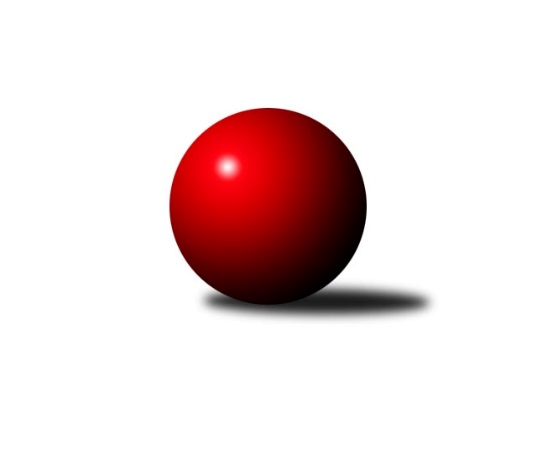 Č.23Ročník 2009/2010	4.5.2024 Krajský přebor OL 2009/2010Statistika 23. kolaTabulka družstev:		družstvo	záp	výh	rem	proh	skore	sety	průměr	body	plné	dorážka	chyby	1.	KKŽ Šternberk ˝A˝	22	15	0	7	201 : 151 	(139.0 : 125.0)	2499	30	1739	760	37.1	2.	TJ Horní Benešov ˝C˝	21	14	1	6	211 : 125 	(151.5 : 100.5)	2491	29	1720	772	32.9	3.	KK Lipník nad Bečvou ˝A˝	21	14	0	7	214 : 122 	(149.0 : 97.0)	2499	28	1734	766	37.9	4.	Spartak Přerov ˝C˝	21	14	0	7	196 : 140 	(133.5 : 118.5)	2521	28	1730	792	31.7	5.	KK Zábřeh  ˝C˝	21	12	0	9	179 : 157 	(128.5 : 117.5)	2477	24	1716	761	37.8	6.	SK Olomouc Sigma MŽ	21	11	1	9	178 : 158 	(136.0 : 116.0)	2487	23	1720	767	36.2	7.	TJ Kovohutě Břidličná ˝B˝	21	11	0	10	168 : 168 	(122.0 : 130.0)	2429	22	1693	736	38.6	8.	TJ Pozemstav Prostějov	21	9	0	12	161 : 175 	(126.5 : 113.5)	2421	18	1698	723	45.5	9.	KK Šumperk ˝C˝	22	9	0	13	157 : 195 	(116.0 : 148.0)	2425	18	1688	737	39	10.	TJ Tatran Litovel	22	8	0	14	161 : 191 	(129.5 : 134.5)	2464	16	1707	756	36.8	11.	TJ Horní Benešov ˝E˝	21	7	0	14	132 : 204 	(93.5 : 146.5)	2414	14	1679	735	43.8	12.	TJ Sokol Mohelnice	21	7	0	14	123 : 213 	(106.0 : 146.0)	2403	14	1686	717	45.5	13.	SKK Jeseník ˝B˝	21	6	0	15	127 : 209 	(107.0 : 145.0)	2406	12	1676	730	39.1Tabulka doma:		družstvo	záp	výh	rem	proh	skore	sety	průměr	body	maximum	minimum	1.	KKŽ Šternberk ˝A˝	12	10	0	2	124 : 68 	(82.5 : 61.5)	2475	20	2539	2427	2.	KK Lipník nad Bečvou ˝A˝	11	9	0	2	125 : 51 	(83.5 : 42.5)	2416	18	2476	2296	3.	TJ Horní Benešov ˝C˝	10	9	0	1	115 : 45 	(79.5 : 40.5)	2567	18	2669	2418	4.	TJ Pozemstav Prostějov	11	9	0	2	121 : 55 	(80.5 : 39.5)	2450	18	2510	2356	5.	Spartak Přerov ˝C˝	10	9	0	1	112 : 48 	(71.0 : 49.0)	2627	18	2710	2579	6.	SK Olomouc Sigma MŽ	11	7	1	3	108 : 68 	(77.0 : 55.0)	2527	15	2651	2425	7.	KK Zábřeh  ˝C˝	10	7	0	3	99 : 61 	(67.0 : 53.0)	2506	14	2636	2439	8.	SKK Jeseník ˝B˝	10	6	0	4	90 : 70 	(63.5 : 56.5)	2460	12	2539	2316	9.	KK Šumperk ˝C˝	11	6	0	5	94 : 82 	(63.5 : 68.5)	2602	12	2694	2486	10.	TJ Sokol Mohelnice	10	6	0	4	86 : 74 	(62.5 : 57.5)	2538	12	2638	2448	11.	TJ Kovohutě Břidličná ˝B˝	11	6	0	5	88 : 88 	(66.0 : 66.0)	2416	12	2475	2362	12.	TJ Tatran Litovel	10	5	0	5	88 : 72 	(69.5 : 50.5)	2533	10	2678	2439	13.	TJ Horní Benešov ˝E˝	11	4	0	7	74 : 102 	(56.5 : 75.5)	2442	8	2513	2344Tabulka venku:		družstvo	záp	výh	rem	proh	skore	sety	průměr	body	maximum	minimum	1.	TJ Horní Benešov ˝C˝	11	5	1	5	96 : 80 	(72.0 : 60.0)	2493	11	2641	2353	2.	KK Lipník nad Bečvou ˝A˝	10	5	0	5	89 : 71 	(65.5 : 54.5)	2508	10	2596	2389	3.	TJ Kovohutě Břidličná ˝B˝	10	5	0	5	80 : 80 	(56.0 : 64.0)	2431	10	2673	2219	4.	KKŽ Šternberk ˝A˝	10	5	0	5	77 : 83 	(56.5 : 63.5)	2502	10	2658	2310	5.	Spartak Přerov ˝C˝	11	5	0	6	84 : 92 	(62.5 : 69.5)	2511	10	2692	2390	6.	KK Zábřeh  ˝C˝	11	5	0	6	80 : 96 	(61.5 : 64.5)	2475	10	2749	2199	7.	SK Olomouc Sigma MŽ	10	4	0	6	70 : 90 	(59.0 : 61.0)	2484	8	2614	2399	8.	TJ Horní Benešov ˝E˝	10	3	0	7	58 : 102 	(37.0 : 71.0)	2417	6	2547	2175	9.	TJ Tatran Litovel	12	3	0	9	73 : 119 	(60.0 : 84.0)	2457	6	2707	2340	10.	KK Šumperk ˝C˝	11	3	0	8	63 : 113 	(52.5 : 79.5)	2407	6	2586	2202	11.	TJ Sokol Mohelnice	11	1	0	10	37 : 139 	(43.5 : 88.5)	2389	2	2631	2213	12.	TJ Pozemstav Prostějov	10	0	0	10	40 : 120 	(46.0 : 74.0)	2418	0	2568	2221	13.	SKK Jeseník ˝B˝	11	0	0	11	37 : 139 	(43.5 : 88.5)	2401	0	2521	2232Tabulka podzimní části:		družstvo	záp	výh	rem	proh	skore	sety	průměr	body	doma	venku	1.	Spartak Přerov ˝C˝	12	9	0	3	118 : 74 	(73.5 : 70.5)	2544	18 	5 	0 	0 	4 	0 	3	2.	KKŽ Šternberk ˝A˝	12	9	0	3	118 : 74 	(77.5 : 66.5)	2477	18 	5 	0 	1 	4 	0 	2	3.	KK Zábřeh  ˝C˝	12	9	0	3	118 : 74 	(75.5 : 62.5)	2452	18 	6 	0 	0 	3 	0 	3	4.	TJ Kovohutě Břidličná ˝B˝	12	8	0	4	114 : 78 	(75.5 : 68.5)	2481	16 	3 	0 	3 	5 	0 	1	5.	KK Lipník nad Bečvou ˝A˝	12	7	0	5	116 : 76 	(81.5 : 56.5)	2472	14 	6 	0 	1 	1 	0 	4	6.	KK Šumperk ˝C˝	12	7	0	5	107 : 85 	(75.0 : 69.0)	2473	14 	4 	0 	2 	3 	0 	3	7.	TJ Horní Benešov ˝C˝	12	6	0	6	100 : 92 	(80.5 : 63.5)	2436	12 	5 	0 	1 	1 	0 	5	8.	SK Olomouc Sigma MŽ	12	6	0	6	96 : 96 	(75.5 : 68.5)	2477	12 	4 	0 	1 	2 	0 	5	9.	TJ Pozemstav Prostějov	12	6	0	6	95 : 97 	(71.5 : 60.5)	2466	12 	6 	0 	1 	0 	0 	5	10.	TJ Tatran Litovel	12	4	0	8	85 : 107 	(72.0 : 72.0)	2440	8 	3 	0 	3 	1 	0 	5	11.	SKK Jeseník ˝B˝	12	3	0	9	66 : 126 	(61.5 : 82.5)	2381	6 	3 	0 	3 	0 	0 	6	12.	TJ Horní Benešov ˝E˝	12	2	0	10	60 : 132 	(45.5 : 86.5)	2377	4 	1 	0 	6 	1 	0 	4	13.	TJ Sokol Mohelnice	12	2	0	10	55 : 137 	(53.0 : 91.0)	2406	4 	2 	0 	3 	0 	0 	7Tabulka jarní části:		družstvo	záp	výh	rem	proh	skore	sety	průměr	body	doma	venku	1.	TJ Horní Benešov ˝C˝	9	8	1	0	111 : 33 	(71.0 : 37.0)	2564	17 	4 	0 	0 	4 	1 	0 	2.	KK Lipník nad Bečvou ˝A˝	9	7	0	2	98 : 46 	(67.5 : 40.5)	2513	14 	3 	0 	1 	4 	0 	1 	3.	KKŽ Šternberk ˝A˝	10	6	0	4	83 : 77 	(61.5 : 58.5)	2522	12 	5 	0 	1 	1 	0 	3 	4.	SK Olomouc Sigma MŽ	9	5	1	3	82 : 62 	(60.5 : 47.5)	2520	11 	3 	1 	2 	2 	0 	1 	5.	Spartak Přerov ˝C˝	9	5	0	4	78 : 66 	(60.0 : 48.0)	2498	10 	4 	0 	1 	1 	0 	3 	6.	TJ Horní Benešov ˝E˝	9	5	0	4	72 : 72 	(48.0 : 60.0)	2459	10 	3 	0 	1 	2 	0 	3 	7.	TJ Sokol Mohelnice	9	5	0	4	68 : 76 	(53.0 : 55.0)	2425	10 	4 	0 	1 	1 	0 	3 	8.	TJ Tatran Litovel	10	4	0	6	76 : 84 	(57.5 : 62.5)	2495	8 	2 	0 	2 	2 	0 	4 	9.	TJ Pozemstav Prostějov	9	3	0	6	66 : 78 	(55.0 : 53.0)	2378	6 	3 	0 	1 	0 	0 	5 	10.	KK Zábřeh  ˝C˝	9	3	0	6	61 : 83 	(53.0 : 55.0)	2510	6 	1 	0 	3 	2 	0 	3 	11.	SKK Jeseník ˝B˝	9	3	0	6	61 : 83 	(45.5 : 62.5)	2446	6 	3 	0 	1 	0 	0 	5 	12.	TJ Kovohutě Břidličná ˝B˝	9	3	0	6	54 : 90 	(46.5 : 61.5)	2365	6 	3 	0 	2 	0 	0 	4 	13.	KK Šumperk ˝C˝	10	2	0	8	50 : 110 	(41.0 : 79.0)	2407	4 	2 	0 	3 	0 	0 	5 Zisk bodů pro družstvo:		jméno hráče	družstvo	body	zápasy	v %	dílčí body	sety	v %	1.	Jakub Mokoš 	TJ Tatran Litovel 	32	/	19	(84%)		/		(%)	2.	Jitka Szczyrbová 	KK Lipník nad Bečvou ˝A˝ 	32	/	20	(80%)		/		(%)	3.	Pavel  Ďuriš ml. 	KKŽ Šternberk ˝A˝ 	32	/	22	(73%)		/		(%)	4.	Petr Vácha 	Spartak Přerov ˝C˝ 	30	/	20	(75%)		/		(%)	5.	Zdeněk   Macháček st. 	KK Lipník nad Bečvou ˝A˝ 	28	/	20	(70%)		/		(%)	6.	Miroslav Hyc 	SK Olomouc Sigma MŽ 	28	/	20	(70%)		/		(%)	7.	Zdeněk Macháček ml 	KK Lipník nad Bečvou ˝A˝ 	28	/	21	(67%)		/		(%)	8.	Rostislav Petřík 	Spartak Přerov ˝C˝ 	27	/	18	(75%)		/		(%)	9.	František Baslar 	SK Olomouc Sigma MŽ 	26	/	19	(68%)		/		(%)	10.	Petr Pick 	KKŽ Šternberk ˝A˝ 	26	/	20	(65%)		/		(%)	11.	Josef Sitta st. 	KK Zábřeh  ˝C˝ 	26	/	21	(62%)		/		(%)	12.	Zdeněk Kment 	TJ Horní Benešov ˝C˝ 	24	/	14	(86%)		/		(%)	13.	Petr Rak 	TJ Horní Benešov ˝C˝ 	24	/	15	(80%)		/		(%)	14.	Jindřich Gavenda 	KKŽ Šternberk ˝A˝ 	24	/	19	(63%)		/		(%)	15.	Zdeněk Fiury st. st.	TJ Kovohutě Břidličná ˝B˝ 	24	/	19	(63%)		/		(%)	16.	Michal Blažek 	TJ Horní Benešov ˝C˝ 	24	/	20	(60%)		/		(%)	17.	Emil Pick 	KKŽ Šternberk ˝A˝ 	24	/	20	(60%)		/		(%)	18.	Jiří Malíšek 	SK Olomouc Sigma MŽ 	24	/	21	(57%)		/		(%)	19.	Jaromíra Smejkalová 	SKK Jeseník ˝B˝ 	24	/	21	(57%)		/		(%)	20.	Alexandr Rájoš 	KK Šumperk ˝C˝ 	24	/	21	(57%)		/		(%)	21.	Jan Stískal 	TJ Pozemstav Prostějov 	22	/	17	(65%)		/		(%)	22.	Zdeněk Fiury ml. ml.	TJ Kovohutě Břidličná ˝B˝ 	22	/	17	(65%)		/		(%)	23.	Martin Zaoral 	TJ Pozemstav Prostějov 	22	/	20	(55%)		/		(%)	24.	Rostislav Pelz 	KK Lipník nad Bečvou ˝A˝ 	22	/	21	(52%)		/		(%)	25.	Richard Štětka 	KK Lipník nad Bečvou ˝A˝ 	22	/	21	(52%)		/		(%)	26.	Jaroslav Jílek 	TJ Sokol Mohelnice 	21	/	19	(55%)		/		(%)	27.	Robert Kučerka 	TJ Horní Benešov ˝C˝ 	20	/	15	(67%)		/		(%)	28.	Jan Kolář 	KK Zábřeh  ˝C˝ 	20	/	18	(56%)		/		(%)	29.	Josef Veselý 	TJ Kovohutě Břidličná ˝B˝ 	20	/	18	(56%)		/		(%)	30.	Michal Klich 	TJ Horní Benešov ˝C˝ 	20	/	19	(53%)		/		(%)	31.	Petr Dankovič 	TJ Horní Benešov ˝C˝ 	20	/	19	(53%)		/		(%)	32.	Petr Otáhal 	TJ Kovohutě Břidličná ˝B˝ 	20	/	19	(53%)		/		(%)	33.	Vilém Zeiner 	KK Lipník nad Bečvou ˝A˝ 	20	/	19	(53%)		/		(%)	34.	Jaromír Vondra 	KK Šumperk ˝C˝ 	19	/	13	(73%)		/		(%)	35.	Rostislav  Cundrla 	SKK Jeseník ˝B˝ 	18	/	14	(64%)		/		(%)	36.	Miroslav Adámek 	TJ Pozemstav Prostějov 	18	/	14	(64%)		/		(%)	37.	Jaromír Janošec 	TJ Tatran Litovel 	18	/	18	(50%)		/		(%)	38.	Zdeněk Chmela ml.	TJ Kovohutě Břidličná ˝B˝ 	18	/	18	(50%)		/		(%)	39.	Václav Kovařík 	TJ Pozemstav Prostějov 	18	/	19	(47%)		/		(%)	40.	Stanislav Feike 	TJ Pozemstav Prostějov 	18	/	20	(45%)		/		(%)	41.	Zdeněk Šebesta 	TJ Sokol Mohelnice 	18	/	21	(43%)		/		(%)	42.	Petr Malíšek 	SK Olomouc Sigma MŽ 	18	/	21	(43%)		/		(%)	43.	Pavel Jüngling 	SK Olomouc Sigma MŽ 	18	/	21	(43%)		/		(%)	44.	Miroslav Sigmund 	TJ Tatran Litovel 	17	/	20	(43%)		/		(%)	45.	Jana Martiníková 	TJ Horní Benešov ˝E˝ 	16	/	12	(67%)		/		(%)	46.	Jiří Kohoutek 	Spartak Přerov ˝C˝ 	16	/	13	(62%)		/		(%)	47.	Martin Sedlář 	KK Šumperk ˝C˝ 	16	/	15	(53%)		/		(%)	48.	Rostislav Krejčí 	TJ Sokol Mohelnice 	16	/	20	(40%)		/		(%)	49.	Michael Dostál 	TJ Horní Benešov ˝C˝ 	15	/	14	(54%)		/		(%)	50.	Václav Kupka 	KK Zábřeh  ˝C˝ 	15	/	15	(50%)		/		(%)	51.	Jaromír Martiník 	TJ Horní Benešov ˝E˝ 	15	/	20	(38%)		/		(%)	52.	Milan Vymazal 	KK Šumperk ˝C˝ 	14	/	11	(64%)		/		(%)	53.	Jiří Vrba 	SKK Jeseník ˝B˝ 	14	/	13	(54%)		/		(%)	54.	Jiří Srovnal 	KK Zábřeh  ˝C˝ 	14	/	15	(47%)		/		(%)	55.	Miroslav Fric 	KK Šumperk ˝C˝ 	14	/	17	(41%)		/		(%)	56.	Miloslav Krchov 	TJ Kovohutě Břidličná ˝B˝ 	14	/	18	(39%)		/		(%)	57.	Ludvík Vymazal 	TJ Tatran Litovel 	14	/	18	(39%)		/		(%)	58.	Petr Axman 	TJ Tatran Litovel 	12	/	8	(75%)		/		(%)	59.	Jaroslav Navrátil 	TJ Tatran Litovel 	12	/	9	(67%)		/		(%)	60.	Ľudovit Kumi 	TJ Sokol Mohelnice 	12	/	11	(55%)		/		(%)	61.	Věra Urbášková 	KK Zábřeh  ˝C˝ 	12	/	13	(46%)		/		(%)	62.	Luděk Zeman 	TJ Horní Benešov ˝E˝ 	12	/	13	(46%)		/		(%)	63.	Karel Kučera 	SKK Jeseník ˝B˝ 	12	/	16	(38%)		/		(%)	64.	Jaromír Rabenseifner 	KK Šumperk ˝C˝ 	12	/	16	(38%)		/		(%)	65.	Ondřej Machút 	SK Olomouc Sigma MŽ 	12	/	17	(35%)		/		(%)	66.	Eva Křápková 	SKK Jeseník ˝B˝ 	12	/	17	(35%)		/		(%)	67.	Jiří Fárek 	SKK Jeseník ˝B˝ 	11	/	12	(46%)		/		(%)	68.	Václav Šubert 	KKŽ Šternberk ˝A˝ 	11	/	12	(46%)		/		(%)	69.	David Janušík 	Spartak Přerov ˝C˝ 	10	/	8	(63%)		/		(%)	70.	Jaroslav Krejčí 	Spartak Přerov ˝C˝ 	10	/	8	(63%)		/		(%)	71.	Iveta Krejčová 	TJ Sokol Mohelnice 	10	/	8	(63%)		/		(%)	72.	Marek Ollinger 	KK Zábřeh  ˝C˝ 	10	/	9	(56%)		/		(%)	73.	Martin Liška 	KK Zábřeh  ˝C˝ 	10	/	9	(56%)		/		(%)	74.	Kamil Kovařík 	TJ Horní Benešov ˝E˝ 	10	/	10	(50%)		/		(%)	75.	David Pospíšil 	KKŽ Šternberk ˝A˝ 	10	/	13	(38%)		/		(%)	76.	Dominik Tesař 	TJ Horní Benešov ˝E˝ 	10	/	13	(38%)		/		(%)	77.	Petr Polášek 	TJ Sokol Mohelnice 	10	/	17	(29%)		/		(%)	78.	Michal Symerský 	Spartak Přerov ˝C˝ 	9	/	10	(45%)		/		(%)	79.	Zdeněk Hrabánek 	KK Šumperk ˝C˝ 	9	/	20	(23%)		/		(%)	80.	Michal Rašťák 	TJ Horní Benešov ˝E˝ 	8	/	8	(50%)		/		(%)	81.	Karel Meissel 	TJ Pozemstav Prostějov 	8	/	9	(44%)		/		(%)	82.	Jan Kriwenky 	TJ Horní Benešov ˝C˝ 	8	/	11	(36%)		/		(%)	83.	Jaroslav Vidim 	TJ Tatran Litovel 	8	/	13	(31%)		/		(%)	84.	Jindřich Dankovič 	TJ Horní Benešov ˝C˝ 	6	/	3	(100%)		/		(%)	85.	Jiří Michálek 	KK Zábřeh  ˝C˝ 	6	/	4	(75%)		/		(%)	86.	Jiří Chytil 	Spartak Přerov ˝C˝ 	6	/	4	(75%)		/		(%)	87.	Stanislav Beňa st.	Spartak Přerov ˝C˝ 	6	/	5	(60%)		/		(%)	88.	Jiří Karafiát 	KK Zábřeh  ˝C˝ 	6	/	6	(50%)		/		(%)	89.	Pavel Smejkal 	KKŽ Šternberk ˝A˝ 	6	/	9	(33%)		/		(%)	90.	Václav Pumprla 	Spartak Přerov ˝C˝ 	6	/	10	(30%)		/		(%)	91.	Josef Suchan 	KK Šumperk ˝C˝ 	6	/	10	(30%)		/		(%)	92.	Zdeněk Vojáček 	KKŽ Šternberk ˝A˝ 	6	/	14	(21%)		/		(%)	93.	Vladimír Štrbík 	TJ Kovohutě Břidličná ˝B˝ 	6	/	14	(21%)		/		(%)	94.	Petr  Šulák ml. 	SKK Jeseník ˝B˝ 	6	/	15	(20%)		/		(%)	95.	Zdeněk Sobota 	TJ Sokol Mohelnice 	6	/	17	(18%)		/		(%)	96.	Jakub Marušinec 	TJ Pozemstav Prostějov 	5	/	4	(63%)		/		(%)	97.	Kamil Axman 	TJ Tatran Litovel 	4	/	2	(100%)		/		(%)	98.	Jiří Vrobel 	TJ Tatran Litovel 	4	/	2	(100%)		/		(%)	99.	Dominik Prokop 	KK Zábřeh  ˝C˝ 	4	/	2	(100%)		/		(%)	100.	Jaroslav  Koppa 	KK Lipník nad Bečvou ˝A˝ 	4	/	3	(67%)		/		(%)	101.	Miloslav  Petrů 	TJ Horní Benešov ˝E˝ 	4	/	3	(67%)		/		(%)	102.	Jiří Divila st. 	Spartak Přerov ˝C˝ 	4	/	3	(67%)		/		(%)	103.	Michal Albrecht 	KK Zábřeh  ˝C˝ 	4	/	4	(50%)		/		(%)	104.	Jan Karlík 	Spartak Přerov ˝C˝ 	4	/	4	(50%)		/		(%)	105.	Jiří Hradílek 	Spartak Přerov ˝C˝ 	4	/	10	(20%)		/		(%)	106.	Jaroslav Ďulík 	TJ Tatran Litovel 	4	/	11	(18%)		/		(%)	107.	Pavel Hrnčíř 	TJ Horní Benešov ˝E˝ 	4	/	17	(12%)		/		(%)	108.	Miroslav Adámek 	KK Šumperk ˝C˝ 	3	/	2	(75%)		/		(%)	109.	Zbyněk Tesař 	TJ Horní Benešov ˝E˝ 	3	/	11	(14%)		/		(%)	110.	Zdeněk Chudožilov 	TJ Pozemstav Prostějov 	2	/	1	(100%)		/		(%)	111.	Zdeněk Palyza 	KK Šumperk ˝C˝ 	2	/	1	(100%)		/		(%)	112.	David Čulík 	TJ Tatran Litovel 	2	/	1	(100%)		/		(%)	113.	Anna Drlíková 	TJ Sokol Mohelnice 	2	/	1	(100%)		/		(%)	114.	Miroslav Šindler 	Spartak Přerov ˝C˝ 	2	/	1	(100%)		/		(%)	115.	Dušan Říha 	KKŽ Šternberk ˝A˝ 	2	/	1	(100%)		/		(%)	116.	Miroslav Ondrouch 	KK Lipník nad Bečvou ˝A˝ 	2	/	1	(100%)		/		(%)	117.	Vlastimil Štěrba 	TJ Pozemstav Prostějov 	2	/	1	(100%)		/		(%)	118.	Petr Šrot 	KK Šumperk ˝C˝ 	2	/	1	(100%)		/		(%)	119.	Jaroslav Černošek 	SK Olomouc Sigma MŽ 	2	/	1	(100%)		/		(%)	120.	Vlastimil Bělíček 	Spartak Přerov ˝C˝ 	2	/	2	(50%)		/		(%)	121.	František Hajduk 	TJ Pozemstav Prostějov 	2	/	2	(50%)		/		(%)	122.	Petr Kozák 	TJ Horní Benešov ˝C˝ 	2	/	2	(50%)		/		(%)	123.	Antonín Guman 	KK Zábřeh  ˝C˝ 	2	/	2	(50%)		/		(%)	124.	Martin Spisar 	TJ Pozemstav Prostějov 	2	/	2	(50%)		/		(%)	125.	Zdeněk Žanda 	TJ Horní Benešov ˝C˝ 	2	/	3	(33%)		/		(%)	126.	Břetislav Sobota 	SK Olomouc Sigma MŽ 	2	/	3	(33%)		/		(%)	127.	Eva Paňáková 	TJ Pozemstav Prostějov 	2	/	3	(33%)		/		(%)	128.	Ondřej Matula 	TJ Pozemstav Prostějov 	2	/	3	(33%)		/		(%)	129.	Miroslav Setinský 	SKK Jeseník ˝B˝ 	2	/	3	(33%)		/		(%)	130.	Miroslav Jemelík 	SKK Jeseník ˝B˝ 	2	/	4	(25%)		/		(%)	131.	Pavel Černohous 	TJ Pozemstav Prostějov 	2	/	4	(25%)		/		(%)	132.	Zdeněk Janoud 	SKK Jeseník ˝B˝ 	2	/	5	(20%)		/		(%)	133.	František Habrman 	TJ Kovohutě Břidličná ˝B˝ 	0	/	1	(0%)		/		(%)	134.	Jaroslav Koudelný 	TJ Sokol Mohelnice 	0	/	1	(0%)		/		(%)	135.	Jiří Vrba 	SKK Jeseník ˝B˝ 	0	/	1	(0%)		/		(%)	136.	Jiří Fiala 	TJ Tatran Litovel 	0	/	1	(0%)		/		(%)	137.	Miroslav Mrkos 	KK Šumperk ˝C˝ 	0	/	1	(0%)		/		(%)	138.	Hana Ollingerová 	KK Zábřeh  ˝C˝ 	0	/	1	(0%)		/		(%)	139.	František Pončík 	TJ Kovohutě Břidličná ˝B˝ 	0	/	1	(0%)		/		(%)	140.	Jan Reif 	SK Olomouc Sigma MŽ 	0	/	1	(0%)		/		(%)	141.	Marek  Navrátil 	Spartak Přerov ˝C˝ 	0	/	1	(0%)		/		(%)	142.	Jaroslav Navrátil 	SKK Jeseník ˝B˝ 	0	/	1	(0%)		/		(%)	143.	Alena Vrbová 	SKK Jeseník ˝B˝ 	0	/	1	(0%)		/		(%)	144.	Dušan Sedláček 	TJ Sokol Mohelnice 	0	/	1	(0%)		/		(%)	145.	Zdeňka Habartová 	TJ Horní Benešov ˝E˝ 	0	/	2	(0%)		/		(%)	146.	Martin Jindra 	TJ Tatran Litovel 	0	/	2	(0%)		/		(%)	147.	Milan Král 	SK Olomouc Sigma MŽ 	0	/	2	(0%)		/		(%)	148.	Patrik Ščučka 	TJ Tatran Litovel 	0	/	2	(0%)		/		(%)	149.	Jana Fousková 	SKK Jeseník ˝B˝ 	0	/	2	(0%)		/		(%)	150.	Alois Šafařík 	TJ Tatran Litovel 	0	/	2	(0%)		/		(%)	151.	Jaroslav Rabenseifer st. 	KK Šumperk ˝C˝ 	0	/	2	(0%)		/		(%)	152.	Jiří Fiala 	KK Šumperk ˝C˝ 	0	/	2	(0%)		/		(%)	153.	Renata Semlerová 	TJ Sokol Mohelnice 	0	/	3	(0%)		/		(%)	154.	Dagmar Jílková 	TJ Sokol Mohelnice 	0	/	7	(0%)		/		(%)Průměry na kuželnách:		kuželna	průměr	plné	dorážka	chyby	výkon na hráče	1.	KK Šumperk, 1-4	2607	1794	812	33.5	(434.5)	2.	TJ Spartak Přerov, 1-6	2586	1765	820	34.6	(431.1)	3.	TJ MEZ Mohelnice, 1-2	2522	1748	773	39.8	(420.4)	4.	TJ Tatran Litovel, 1-2	2507	1736	770	38.7	(417.8)	5.	SK Sigma MŽ Olomouc, 1-2	2496	1723	772	38.9	(416.1)	6.	 Horní Benešov, 1-4	2489	1726	762	39.3	(414.8)	7.	KK Zábřeh, 1-4	2480	1728	751	38.0	(413.3)	8.	SKK Jeseník, 1-4	2444	1692	751	36.6	(407.3)	9.	KKŽ Šternberk, 1-2	2441	1694	746	37.7	(406.8)	10.	TJ Kovohutě Břidličná, 1-2	2410	1672	737	37.9	(401.7)	11.	TJ  Prostějov, 1-4	2403	1674	728	46.2	(400.6)	12.	KK Lipník nad Bečvou, 1-2	2358	1636	721	45.4	(393.1)Nejlepší výkony na kuželnách:KK Šumperk, 1-4KK Zábřeh  ˝C˝	2749	16. kolo	Martin Liška 	KK Zábřeh  ˝C˝	512	16. koloTJ Tatran Litovel	2707	23. kolo	Alexandr Rájoš 	KK Šumperk ˝C˝	508	23. koloKK Šumperk ˝C˝	2694	23. kolo	Jakub Mokoš 	TJ Tatran Litovel	488	23. koloTJ Kovohutě Břidličná ˝B˝	2673	6. kolo	Alexandr Rájoš 	KK Šumperk ˝C˝	483	20. koloKK Šumperk ˝C˝	2666	12. kolo	Martin Sedlář 	KK Šumperk ˝C˝	479	2. koloKK Šumperk ˝C˝	2664	2. kolo	Josef Sitta st. 	KK Zábřeh  ˝C˝	477	16. koloKK Šumperk ˝C˝	2658	9. kolo	Jaromír Vondra 	KK Šumperk ˝C˝	475	23. koloKKŽ Šternberk ˝A˝	2658	8. kolo	Emil Pick 	KKŽ Šternberk ˝A˝	475	8. koloTJ Sokol Mohelnice	2631	2. kolo	Milan Vymazal 	KK Šumperk ˝C˝	468	2. koloKK Šumperk ˝C˝	2629	20. kolo	Josef Veselý 	TJ Kovohutě Břidličná ˝B˝	467	6. koloTJ Spartak Přerov, 1-6Spartak Přerov ˝C˝	2710	22. kolo	Petr Rak 	TJ Horní Benešov ˝C˝	506	17. koloSpartak Přerov ˝C˝	2706	18. kolo	Rostislav  Cundrla 	SKK Jeseník ˝B˝	502	6. koloSpartak Přerov ˝C˝	2653	20. kolo	Petr Vácha 	Spartak Přerov ˝C˝	496	22. koloTJ Horní Benešov ˝C˝	2641	17. kolo	Rostislav Petřík 	Spartak Přerov ˝C˝	490	18. koloKKŽ Šternberk ˝A˝	2633	18. kolo	Rostislav Petřík 	Spartak Přerov ˝C˝	484	8. koloSpartak Přerov ˝C˝	2618	8. kolo	David Janušík 	Spartak Přerov ˝C˝	481	22. koloSK Olomouc Sigma MŽ	2614	22. kolo	Vlastimil Bělíček 	Spartak Přerov ˝C˝	481	15. koloSpartak Přerov ˝C˝	2612	15. kolo	Miroslav Hyc 	SK Olomouc Sigma MŽ	475	22. koloSpartak Přerov ˝C˝	2602	10. kolo	Rostislav Petřík 	Spartak Přerov ˝C˝	475	1. koloSpartak Přerov ˝C˝	2600	17. kolo	Stanislav Feike 	TJ Pozemstav Prostějov	473	13. koloTJ MEZ Mohelnice, 1-2Spartak Přerov ˝C˝	2692	7. kolo	Jaroslav Jílek 	TJ Sokol Mohelnice	498	17. koloTJ Sokol Mohelnice	2638	17. kolo	Jaroslav Jílek 	TJ Sokol Mohelnice	478	22. koloTJ Sokol Mohelnice	2617	7. kolo	Michal Blažek 	TJ Horní Benešov ˝C˝	478	19. koloKK Zábřeh  ˝C˝	2580	10. kolo	Petr Vácha 	Spartak Přerov ˝C˝	469	7. koloTJ Horní Benešov ˝C˝	2575	19. kolo	Zdeněk   Macháček st. 	KK Lipník nad Bečvou ˝A˝	465	13. koloTJ Sokol Mohelnice	2574	22. kolo	Rostislav Krejčí 	TJ Sokol Mohelnice	463	7. koloTJ Sokol Mohelnice	2557	3. kolo	Rostislav Petřík 	Spartak Přerov ˝C˝	463	7. koloTJ Sokol Mohelnice	2554	19. kolo	Jaroslav Jílek 	TJ Sokol Mohelnice	462	7. koloTJ Sokol Mohelnice	2535	21. kolo	Michal Symerský 	Spartak Přerov ˝C˝	459	7. koloKK Lipník nad Bečvou ˝A˝	2534	13. kolo	Zdeněk Šebesta 	TJ Sokol Mohelnice	458	17. koloTJ Tatran Litovel, 1-2TJ Tatran Litovel	2678	16. kolo	Pavel  Ďuriš ml. 	KKŽ Šternberk ˝A˝	476	1. koloKKŽ Šternberk ˝A˝	2609	1. kolo	Jakub Mokoš 	TJ Tatran Litovel	465	16. koloKK Šumperk ˝C˝	2586	10. kolo	Kamil Axman 	TJ Tatran Litovel	462	1. koloTJ Tatran Litovel	2559	6. kolo	Jaromír Vondra 	KK Šumperk ˝C˝	458	10. koloTJ Tatran Litovel	2556	10. kolo	Jindřich Gavenda 	KKŽ Šternberk ˝A˝	456	1. koloTJ Horní Benešov ˝E˝	2547	20. kolo	Jaromír Janošec 	TJ Tatran Litovel	456	6. koloTJ Tatran Litovel	2542	1. kolo	Emil Pick 	KKŽ Šternberk ˝A˝	455	1. koloTJ Tatran Litovel	2538	18. kolo	Jakub Mokoš 	TJ Tatran Litovel	454	18. koloTJ Tatran Litovel	2531	2. kolo	Miroslav Sigmund 	TJ Tatran Litovel	454	10. koloTJ Tatran Litovel	2519	20. kolo	Kamil Axman 	TJ Tatran Litovel	454	16. koloSK Sigma MŽ Olomouc, 1-2SK Olomouc Sigma MŽ	2651	17. kolo	Ondřej Machút 	SK Olomouc Sigma MŽ	475	17. koloTJ Tatran Litovel	2580	19. kolo	František Baslar 	SK Olomouc Sigma MŽ	470	21. koloSpartak Přerov ˝C˝	2568	9. kolo	Jiří Malíšek 	SK Olomouc Sigma MŽ	464	5. koloSK Olomouc Sigma MŽ	2556	9. kolo	František Baslar 	SK Olomouc Sigma MŽ	462	17. koloSK Olomouc Sigma MŽ	2551	21. kolo	Miroslav Hyc 	SK Olomouc Sigma MŽ	460	17. koloSK Olomouc Sigma MŽ	2551	13. kolo	Petr Vácha 	Spartak Přerov ˝C˝	459	9. koloSK Olomouc Sigma MŽ	2545	19. kolo	František Baslar 	SK Olomouc Sigma MŽ	454	23. koloSK Olomouc Sigma MŽ	2544	11. kolo	Jiří Malíšek 	SK Olomouc Sigma MŽ	454	11. koloSK Olomouc Sigma MŽ	2529	5. kolo	František Baslar 	SK Olomouc Sigma MŽ	454	11. koloKK Zábřeh  ˝C˝	2522	14. kolo	František Baslar 	SK Olomouc Sigma MŽ	452	13. kolo Horní Benešov, 1-4TJ Horní Benešov ˝C˝	2669	18. kolo	Zdeněk Kment 	TJ Horní Benešov ˝C˝	484	18. koloTJ Horní Benešov ˝C˝	2651	22. kolo	Petr Rak 	TJ Horní Benešov ˝C˝	475	22. koloTJ Horní Benešov ˝C˝	2605	16. kolo	Michal Blažek 	TJ Horní Benešov ˝C˝	468	6. koloTJ Horní Benešov ˝C˝	2604	20. kolo	Michal Blažek 	TJ Horní Benešov ˝C˝	463	9. koloTJ Horní Benešov ˝C˝	2600	8. kolo	Petr Rak 	TJ Horní Benešov ˝C˝	463	18. koloTJ Horní Benešov ˝C˝	2584	9. kolo	Jaromír Martiník 	TJ Horní Benešov ˝E˝	458	14. koloTJ Horní Benešov ˝C˝	2567	6. kolo	Michal Klich 	TJ Horní Benešov ˝C˝	458	22. koloKKŽ Šternberk ˝A˝	2546	16. kolo	Rostislav Krejčí 	TJ Sokol Mohelnice	457	6. koloTJ Horní Benešov ˝C˝	2539	13. kolo	Zdeněk Chmela ml.	TJ Kovohutě Břidličná ˝B˝	454	10. koloKK Šumperk ˝C˝	2537	5. kolo	Vlastimil Štěrba 	TJ Pozemstav Prostějov	453	19. koloKK Zábřeh, 1-4KK Zábřeh  ˝C˝	2636	7. kolo	Michal Albrecht 	KK Zábřeh  ˝C˝	485	7. koloKK Zábřeh  ˝C˝	2555	1. kolo	Jan Kolář 	KK Zábřeh  ˝C˝	459	13. koloTJ Horní Benešov ˝C˝	2539	7. kolo	Zdeněk Hrabánek 	KK Šumperk ˝C˝	455	3. koloSpartak Přerov ˝C˝	2536	21. kolo	Martin Liška 	KK Zábřeh  ˝C˝	452	1. koloKK Zábřeh  ˝C˝	2529	9. kolo	Richard Štětka 	KK Lipník nad Bečvou ˝A˝	451	15. koloKK Lipník nad Bečvou ˝A˝	2523	15. kolo	Petr Rak 	TJ Horní Benešov ˝C˝	449	7. koloKK Zábřeh  ˝C˝	2518	3. kolo	Jiří Srovnal 	KK Zábřeh  ˝C˝	447	3. koloKK Zábřeh  ˝C˝	2510	13. kolo	Rostislav  Cundrla 	SKK Jeseník ˝B˝	445	9. koloKK Zábřeh  ˝C˝	2508	5. kolo	Josef Sitta st. 	KK Zábřeh  ˝C˝	443	9. koloKK Zábřeh  ˝C˝	2475	17. kolo	Jitka Szczyrbová 	KK Lipník nad Bečvou ˝A˝	443	15. koloSKK Jeseník, 1-4SKK Jeseník ˝B˝	2539	3. kolo	Rostislav  Cundrla 	SKK Jeseník ˝B˝	460	3. koloSKK Jeseník ˝B˝	2524	19. kolo	Rostislav  Cundrla 	SKK Jeseník ˝B˝	452	10. koloSKK Jeseník ˝B˝	2510	15. kolo	Karel Kučera 	SKK Jeseník ˝B˝	450	20. koloSKK Jeseník ˝B˝	2510	8. kolo	Rostislav  Cundrla 	SKK Jeseník ˝B˝	450	15. koloTJ Tatran Litovel	2496	3. kolo	Jiří Fárek 	SKK Jeseník ˝B˝	449	3. koloKKŽ Šternberk ˝A˝	2495	20. kolo	Jiří Fárek 	SKK Jeseník ˝B˝	446	5. koloSK Olomouc Sigma MŽ	2485	10. kolo	Jiří Vrba 	SKK Jeseník ˝B˝	445	8. koloKK Šumperk ˝C˝	2481	13. kolo	Jiří Vrba 	SKK Jeseník ˝B˝	444	15. koloSKK Jeseník ˝B˝	2461	10. kolo	Rostislav  Cundrla 	SKK Jeseník ˝B˝	442	8. koloSKK Jeseník ˝B˝	2450	20. kolo	Martin Zaoral 	TJ Pozemstav Prostějov	441	15. koloKKŽ Šternberk, 1-2KKŽ Šternberk ˝A˝	2539	17. kolo	Petr Vácha 	Spartak Přerov ˝C˝	460	5. koloKK Lipník nad Bečvou ˝A˝	2534	19. kolo	Jindřich Gavenda 	KKŽ Šternberk ˝A˝	460	7. koloKKŽ Šternberk ˝A˝	2533	7. kolo	Petr Pick 	KKŽ Šternberk ˝A˝	456	12. koloKKŽ Šternberk ˝A˝	2524	12. kolo	Petr Axman 	TJ Tatran Litovel	455	14. koloKKŽ Šternberk ˝A˝	2497	23. kolo	Jindřich Gavenda 	KKŽ Šternberk ˝A˝	453	19. koloSK Olomouc Sigma MŽ	2476	12. kolo	Emil Pick 	KKŽ Šternberk ˝A˝	451	3. koloKKŽ Šternberk ˝A˝	2474	14. kolo	Pavel  Ďuriš ml. 	KKŽ Šternberk ˝A˝	451	21. koloKKŽ Šternberk ˝A˝	2474	3. kolo	Jindřich Gavenda 	KKŽ Šternberk ˝A˝	450	9. koloKK Zábřeh  ˝C˝	2467	11. kolo	Pavel  Ďuriš ml. 	KKŽ Šternberk ˝A˝	446	14. koloKKŽ Šternberk ˝A˝	2467	11. kolo	Zdeněk Fiury ml. ml.	TJ Kovohutě Břidličná ˝B˝	445	17. koloTJ Kovohutě Břidličná, 1-2Spartak Přerov ˝C˝	2507	11. kolo	Zdeněk Fiury ml. ml.	TJ Kovohutě Břidličná ˝B˝	451	12. koloTJ Horní Benešov ˝C˝	2487	23. kolo	Zdeněk Fiury ml. ml.	TJ Kovohutě Břidličná ˝B˝	447	19. koloTJ Kovohutě Břidličná ˝B˝	2475	19. kolo	Michal Blažek 	TJ Horní Benešov ˝C˝	444	23. koloTJ Kovohutě Břidličná ˝B˝	2469	14. kolo	Zdeněk Fiury ml. ml.	TJ Kovohutě Břidličná ˝B˝	441	7. koloTJ Kovohutě Břidličná ˝B˝	2449	5. kolo	Emil Pick 	KKŽ Šternberk ˝A˝	437	4. koloKKŽ Šternberk ˝A˝	2444	4. kolo	František Baslar 	SK Olomouc Sigma MŽ	433	2. koloTJ Kovohutě Břidličná ˝B˝	2440	12. kolo	Zdeněk Fiury st. st.	TJ Kovohutě Břidličná ˝B˝	432	19. koloSKK Jeseník ˝B˝	2434	14. kolo	Michael Dostál 	TJ Horní Benešov ˝C˝	431	23. koloTJ Kovohutě Břidličná ˝B˝	2423	21. kolo	Zdeněk Fiury ml. ml.	TJ Kovohutě Břidličná ˝B˝	430	5. koloTJ Kovohutě Břidličná ˝B˝	2412	23. kolo	Petr Vácha 	Spartak Přerov ˝C˝	427	11. koloTJ  Prostějov, 1-4TJ Pozemstav Prostějov	2510	8. kolo	Stanislav Feike 	TJ Pozemstav Prostějov	451	12. koloTJ Pozemstav Prostějov	2493	22. kolo	Václav Kovařík 	TJ Pozemstav Prostějov	451	10. koloKK Lipník nad Bečvou ˝A˝	2491	8. kolo	Jan Stískal 	TJ Pozemstav Prostějov	450	12. koloTJ Pozemstav Prostějov	2486	2. kolo	Jan Stískal 	TJ Pozemstav Prostějov	448	4. koloTJ Pozemstav Prostějov	2479	12. kolo	Stanislav Feike 	TJ Pozemstav Prostějov	447	8. koloSK Olomouc Sigma MŽ	2475	18. kolo	Rostislav Pelz 	KK Lipník nad Bečvou ˝A˝	446	8. koloTJ Pozemstav Prostějov	2466	10. kolo	Jindřich Gavenda 	KKŽ Šternberk ˝A˝	443	10. koloTJ Pozemstav Prostějov	2466	4. kolo	Stanislav Feike 	TJ Pozemstav Prostějov	442	11. koloTJ Pozemstav Prostějov	2442	18. kolo	Jitka Szczyrbová 	KK Lipník nad Bečvou ˝A˝	439	8. koloTJ Pozemstav Prostějov	2424	11. kolo	Jan Stískal 	TJ Pozemstav Prostějov	439	16. koloKK Lipník nad Bečvou, 1-2KK Lipník nad Bečvou ˝A˝	2476	9. kolo	Jitka Szczyrbová 	KK Lipník nad Bečvou ˝A˝	448	12. koloKK Lipník nad Bečvou ˝A˝	2475	7. kolo	Petr Pick 	KKŽ Šternberk ˝A˝	442	6. koloKK Lipník nad Bečvou ˝A˝	2473	6. kolo	Zdeněk   Macháček st. 	KK Lipník nad Bečvou ˝A˝	440	2. koloKK Lipník nad Bečvou ˝A˝	2470	21. kolo	Vilém Zeiner 	KK Lipník nad Bečvou ˝A˝	439	7. koloSK Olomouc Sigma MŽ	2467	16. kolo	Zdeněk Macháček ml 	KK Lipník nad Bečvou ˝A˝	438	9. koloKK Lipník nad Bečvou ˝A˝	2453	18. kolo	Zdeněk   Macháček st. 	KK Lipník nad Bečvou ˝A˝	436	14. koloKK Lipník nad Bečvou ˝A˝	2433	14. kolo	Dominik Prokop 	KK Zábřeh  ˝C˝	435	2. koloKK Lipník nad Bečvou ˝A˝	2402	11. kolo	Vlastimil Bělíček 	Spartak Přerov ˝C˝	433	14. koloKK Lipník nad Bečvou ˝A˝	2395	4. kolo	Jitka Szczyrbová 	KK Lipník nad Bečvou ˝A˝	431	7. koloSpartak Přerov ˝C˝	2390	14. kolo	Petr Axman 	TJ Tatran Litovel	430	9. koloČetnost výsledků:	9.0 : 7.0	1x	8.0 : 8.0	1x	7.0 : 9.0	1x	6.0 : 10.0	11x	4.0 : 12.0	19x	3.0 : 13.0	1x	2.0 : 14.0	10x	16.0 : 0.0	6x	15.0 : 1.0	2x	14.0 : 2.0	26x	13.0 : 3.0	2x	12.0 : 4.0	29x	11.0 : 5.0	1x	10.0 : 6.0	26x	0.0 : 16.0	2x